Задача В3Найти площадь фигурыВсе задачи имеют один вопрос: Найти площадь какой-нибудь фигуры…Отличие в другом – фигуры заданы по-разному:либо на клетчатой бумаге: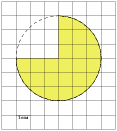 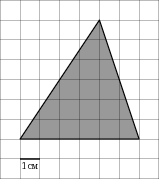 либо в координатной плоскости: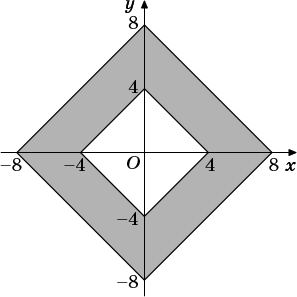 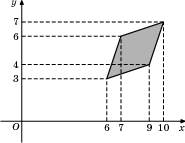 Чтобы решить её, надо знать ФУНДАМЕНТ – площади основных фигур: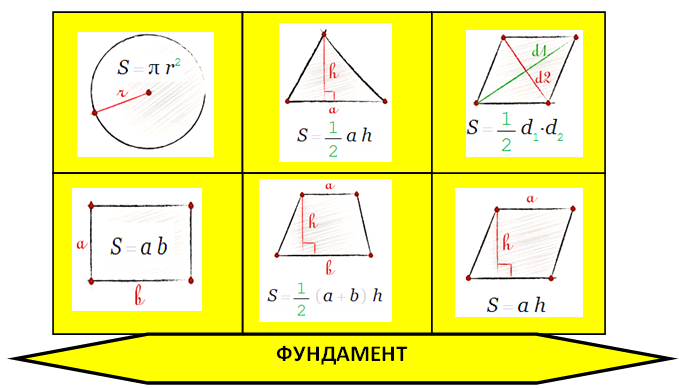 На самом деле, для В3 достаточно знать S прямоугольника и S треугольника (чаще прямоугольного). Остальные S очень редко используются.Есть несколько способов найти S. Способ_1 (самый лучший и часто используемый)1) достроить фигуру до прямоугольника или прямоугольного треугольника2) Найти S1 полученной фигуры (прямоугольника или треугольника)3) Найти S2 добавленных частей4) Вычесть S1 – S2 = получим S нужной фигуры.Пример: Найдите площадь треугольника, изображенного на клетчатой бумаге с размером клетки 1 см х 1 см. Ответ дайте в квадратных сантиметрах.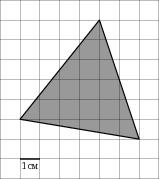 Решение:
1) Достроим до квадрата: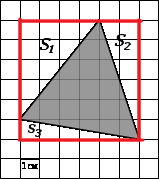 2-3-4) Теперь 

Ответ: 17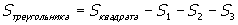 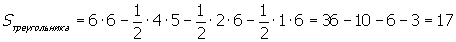 Способ_1 замечательно подходит для фигур на клетчатой бумаге. Его можно использовать и для фигур на координатной плоскости. Способ_2 1) ПО формуле – самый простой способСпособ_2 используется тогда, когда чётко видно, что за фигура и легко найти величины для вычисления S.Например, для ромба найти длины диагоналей и использовать формулу из Жёлтого фундамента.Для круга найти радиус.Для трапеции основания и высоту.Для треугольника сторону и высоту к этой стороне и т.д.Пример: Найдите площадь ромба, изображенного на рисунке.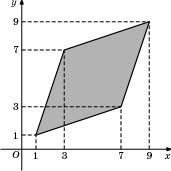 Решение: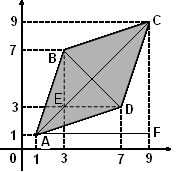 Площадь ромба равна половине произведения его диагоналей:
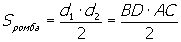 Диагонали BD и АС найдем по теореме Пифагора из треугольников BED и AFC соответственно:
BD2 = BE2 + ED2 = 42 + 42 = 16 + 16 = 16·2;   BD = 
AC2 = AF2 + FC2 = 82 + 82 = 64 + 64 = 64·2;   AC = 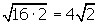 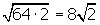 
Ответ: 32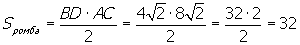 Ещё задача: Найдите (в см2) площадь S фигуры, изображенной на клетчатой бумаге с  размером клетки 1 см x 1 см (см. рис.). В ответе запишите 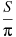 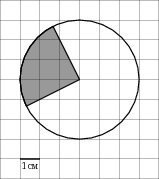 Решение:
1) Найдем радиус окружности и посчитаем площадь всего круга по формуле 
В этой задаче сразу видно, что R = 3.
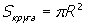 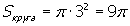 2)Теперь определим, какую часть круга составляет выделенный сегмент. Из рисунка видно, что четверть. Значит, его площадь равна 
Ответ: 2,25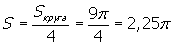 И последний пример: Найдите (в см2) площадь S фигуры, изображенной на клетчатой бумаге с размером клетки 1 см x 1 см (см. рис.). В ответе запишите 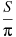 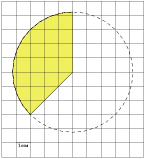 Решение:
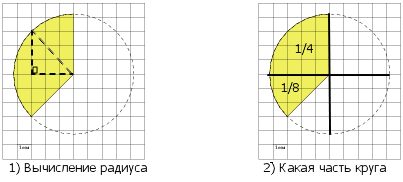 1) Радиус вычислим по теореме Пифагора, как показано на рисунке.
(Выбрали точку на окружности, лежащую строго на границе клеток, и мысленно достроили прямоугольный треугольник.)
R2 = 32 + 32 = 9 + 9 = 9·2
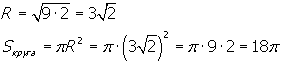 2) Выделенный сегмент можно разбить на две части. Одна часть составляет четверть круга, другая — половину четверти, то есть 1/8 круга.
Весь сегмент составит  круга.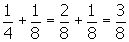 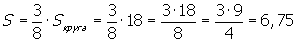 Ответ: 6,75